ДНІПРОПЕТРОВСЬКА АКАДЕМІЯ МУЗИКИ ім. М. ГЛІНКИвул. Ливарна, 10, м. Дніпро, 49044; тел.. (056) 720-92-82; е-mail: dkdpua@gmail.com   www.dk.dp.ua.	         _______________________________________________________________ФЕСТИВАЛЬ—КОНКУРС                                                                                                   УЧНІВ МИСТЕЦЬКИХ ШКІЛ «ДЖАЗОВА   МУЗИКА»Метою фестивалю-конкурсу (далі Конкурс) є  підтримка  обдарованої молоді районних початкових спеціалізованих мистецьких навчальних закладів, дитячих шкіл мистецтв та центрів дитячої і юнацької творчості, виявлення та підвищення їх виконавського рівня, розвиток та популяризація джазової культури.Порядок проведення конкурсу:І тур- проводиться на базі навчального закладу,ІІ тур- проводиться у Дніпропетровській академії музики ім. М. Глінки. ІІ тур конкурсу відбудеться 2 квітня 2022 р. у приміщенні Дніпропетровської  академії музики ім. М. Глинки.В конкурсі можуть взяти участь учні мистецьких шкіл та центрів дитячої і юнацької творчості.Конкурс проходитиме у трьох номінаціях:соліст-інструменталіст;вокаліст;ансамбль.УМОВИ  КОНКУРСУ:Програма виступу повинна  включати  2  різнохарактерних  джазових стандарта, загальною  тривалістю до 7  хвилин.За підсумками    виступів   будуть   визначені    переможці, які   нагороджуються    дипломами,  грамотами.                  У разі неможливості провести конкурс  в звичайному режимі, конкурс буде проведено on-line, тобто через відеозапис , про що буде повідомлено  додатково.Заявки  на  участь  в  конкурсі приймаються до  07 березня 2022 р.Оплата  всіх  витрат за  рахунок  організацій, що відряджають.ФОРМА ЗАЯВКИ  УЧАСНИКА  Прізвище________________________________________________________Ім’я________________________________________________________________               По батькові_____________________________________________________               Рік народження_______________________________________________               Телефон моб./дом.____________________________________________              Місто,  назва навчального закладу______________________	______________________________________________________________________               Спеціальність __________________________________________________               ПІБ викладача__________________________________________________Конкурсна програма________________________________________________________________________________________________________________________________________________________________________Хронометраж________________________________________________З вимогами конкурсу згоден______________________________Дата					ПідписЗаявки на участь  надсилати за адресою:49044, м. Дніпропетровськ, вул. Ливарна,10,  тел. (056) 720-92-82;Завідувач кафедри «Оркестрові інструменти»Горовий  Сергій Гавриловичмоб. тел. 0672618621E-mail: gortrom2@ukr.netДНІПРОПЕТРОВСЬКА АКАДЕМІЯМУЗИКИ ім. М. ГЛІНКИвул. Ливарна, 10, м. Дніпро, 49044; тел.. (056) 720-92-82;е-mail: dkdpua@gmail.com www.dk.dp.ua._______________________________________________________________ФЕСТИВАЛЬ-КОНКУРСУЧНІВ МИСТЕЦЬКИХ ШКІЛ «ДЖАЗОВА   МУЗИКА»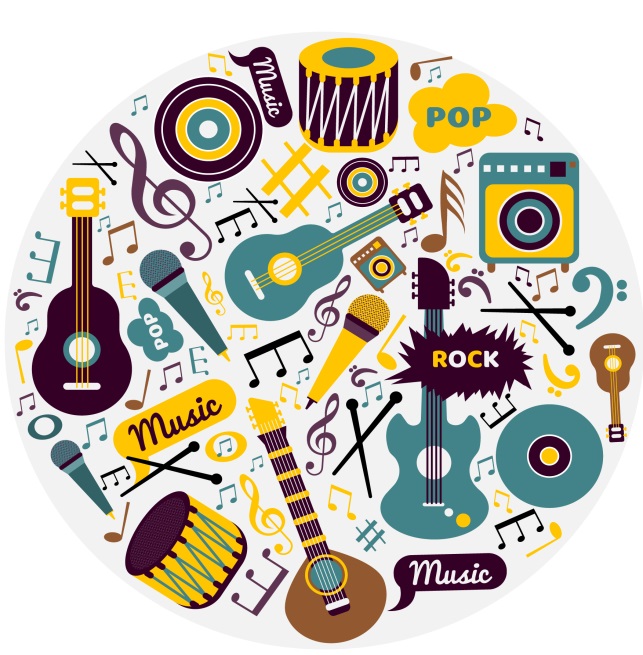   2 квітня 2022 р.м. ДНІПРО